TEKNİK BÜLTEN – HAZİRAN 2015Ürün Belgelendirme ÇalışmalarıTAŞYÜNÜ MARİNE SERTİFİKALARI  Gemi ve deniz inşaatı, sektöründe kullanılan İzocam taşyünü ürünlerin denetimleri olumlu sonuçlanmıştır.  Sertifikalar izoport’a yüklenmiştir.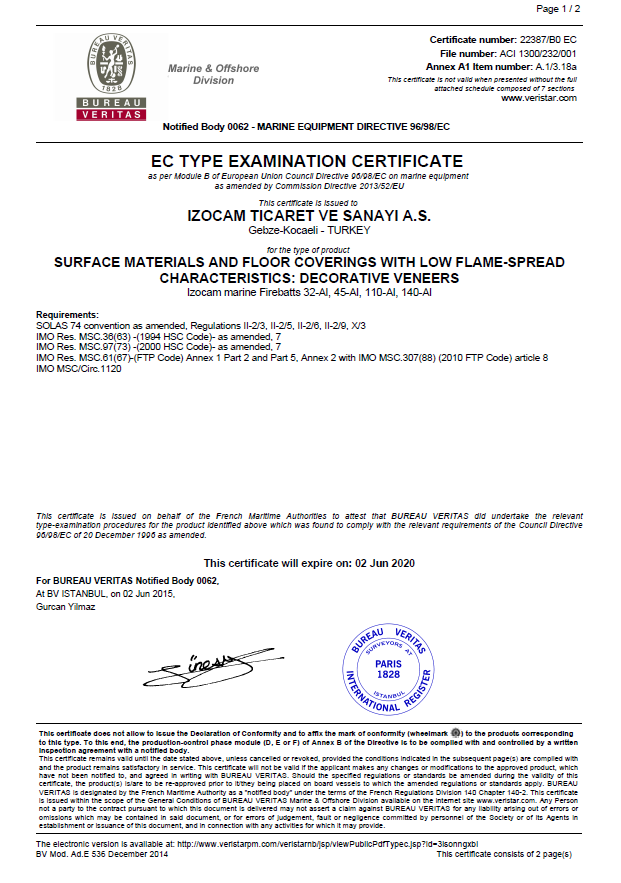 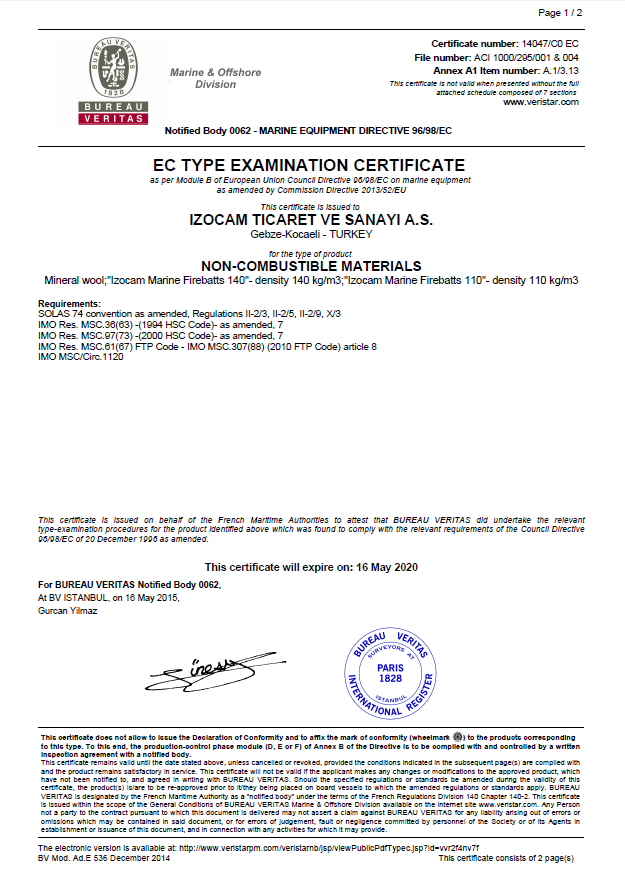 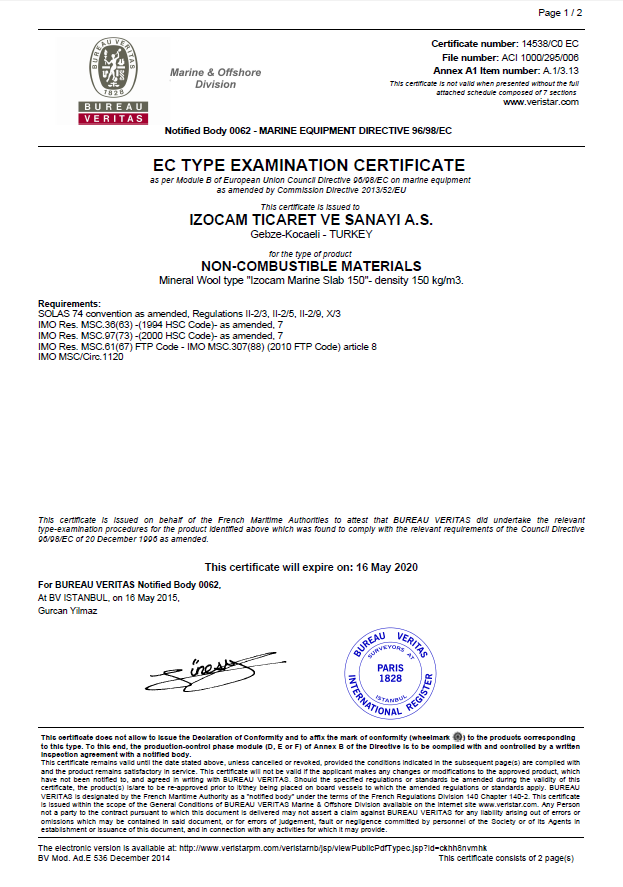 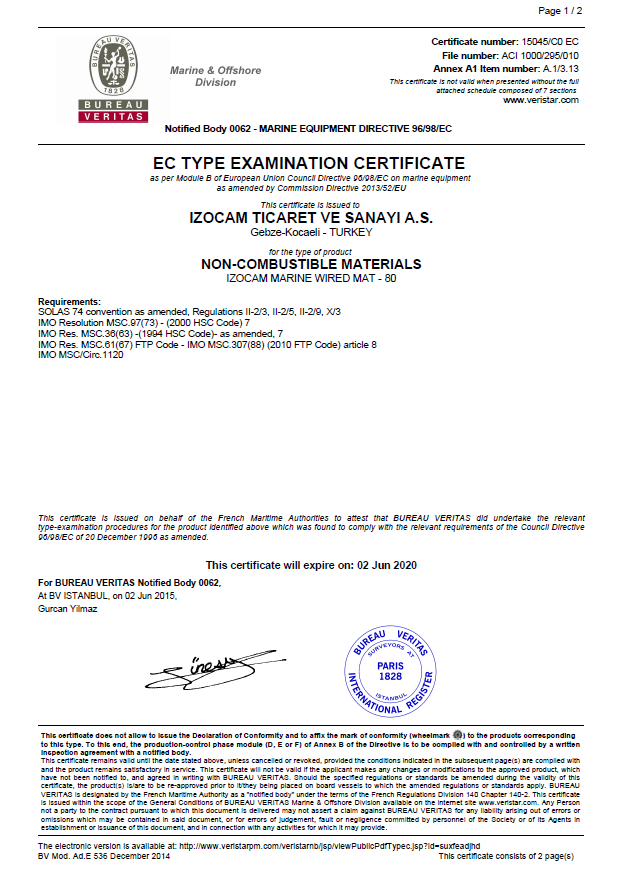 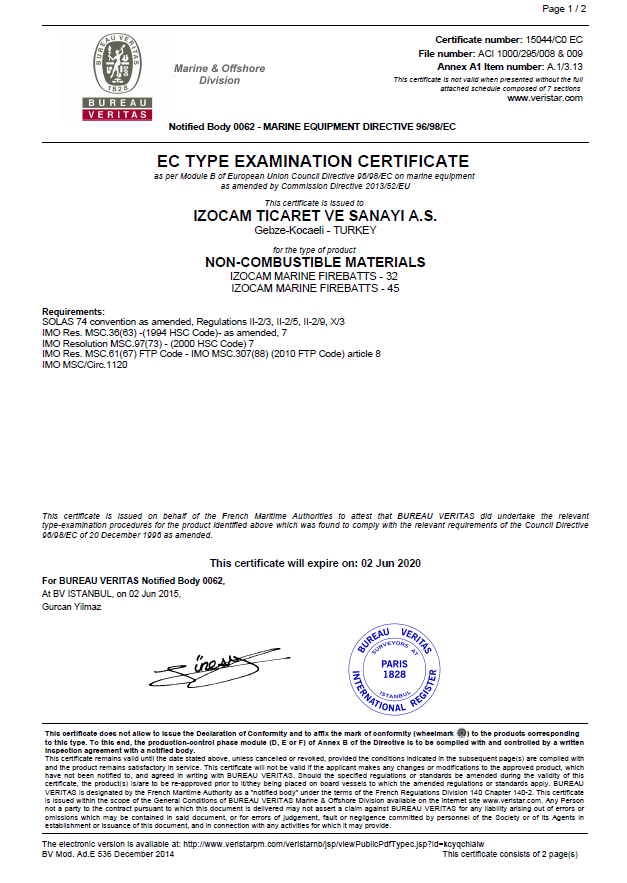 CAMYÜNÜ SONCAP SERTİFİKALARI  Nijerya ihraçatlarında kullanılan SONCAP kalite belgesi  denetimleri olumlu sonuçlanmıştır.  Sertifikalar izoport’a yüklenmiştir.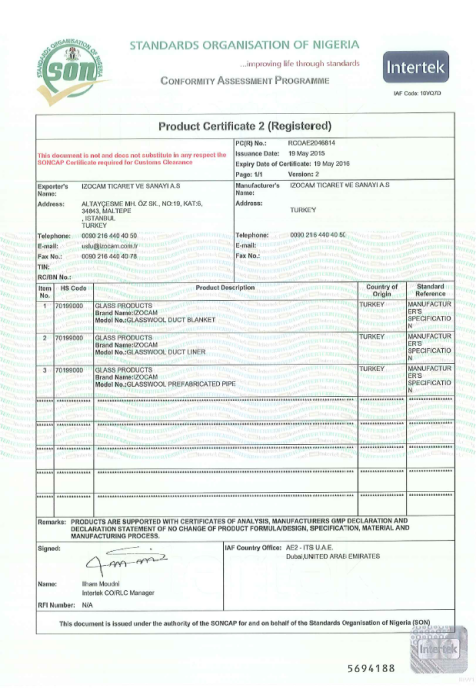 Ürün Spesifikasyonlarında DeğişikliklerTAŞYÜNÜ PANEL LEVHASITaşyünü panel levhası ürünlerin panel üretiminde elyafların çevrilerek kullanılmasından dolayı İzobis üzerinden alınan teknik föyler yerine, İzoportda bulunan genel teknik föyler kullanılmaya başlanmıştır. 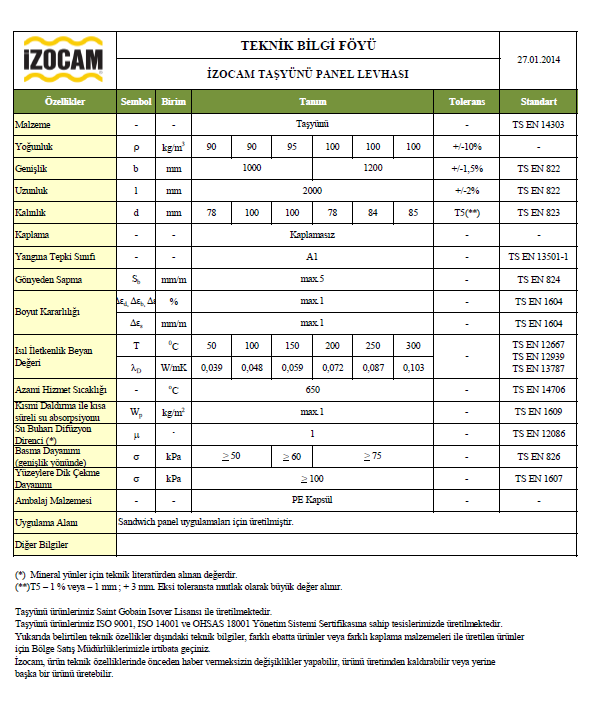 